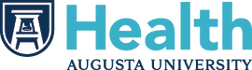 We are looking forward to your upcoming visit with Urogynecology (Female Pelvic Medicine & Reconstructive Surgery) at Augusta University Women’s Health at Hillcreek.In order to facilitate your visit, please complete the following forms before your scheduled appointment. These forms will be collected when you check-in for your appointment. If you have any questions prior to your visit, please contact our office or visit our website at www.augustahealth.org/urogyn.Appointment with Barbara R. Henley, MD	             Jennifer Lanzer, MDMelania Velasquez, PA-CDate: ___________         Time: ______________Last Name				First Name			Birthdate			Age		Preferred Name 	Do any of these describe you?   Intersex     Transgender     Gender fluid Referring Physician:	Primary Care Physician:   Name 		Name___________________________________Address 		Address _________________________________City 	State 	Zip 		City 	State 	Zip _______Pharmacy 	Phone No. 	Address 	City 	State 	Zip 	Today’s Visit:What is the main reason you came to the office today?When did it start? 	What treatments have you had so far for this health issue? Kegel exercises?          	 Medications? If  so, what medications______________________________________ Pessary?			 Vaginal  estrogen cream?	 Pelvic floor physical therapy? Other?__________________________________________________________________________________________URINARY INCONTINENCEUROLOGIC HISTORYBOWEL SYMPTOMSDiarrhea                                                         YES / NO Constipation                                                   YES / NO Laxative Use                                                  YES / NO Do you have “accidents” with stool or gas?:fecal soiling         YES / NO liquid stools         YES / NO formed stools	     YES / NOflatus gas             YES / NO     If yes, how often do you have “accidents”?_______PROLAPSEDo you strain with a bowel movement?        YES / NO Do you push with a finger in the vagina to assist with a bowel movement?                                          YES / NO How often do you have a bowel movement? ________                Please list any allergies (food, medications, etc.) and your reaction to them:Allergy				             Reaction________________________                           _______________________________________________________________________________________________                   	_______________________________________________________________________     ________________________                           _______________________________________________________________________________________________                   	_______________________________________________________________________     ________________________                           _______________________________________________________________________________________________                   	_______________________________________________________________________                                 Please list or attach a list of your current medications, dose, and how often you take them (this includes birth control and hormone replacement meds). Also, please include any vitamins or herbal supplements you are taking as well:Medication				Dose				How often______________________________           	_______________________ 	__________________________________________________________________	_______________________	__________________________________________________________________	_______________________	__________________________________________________________________	_______________________	__________________________________________________________________	_______________________	__________________________________________________________________	_______________________	__________________________________________________________________	_______________________	__________________________________________________________________           	_______________________ 	__________________________________________________________________	_______________________	__________________________________________________________________	_______________________	__________________________________________________________________	_______________________	__________________________________________________________________	_______________________	__________________________________________________________________	_______________________	__________________________________________________________________	_______________________	__________________________________________________________________           	_______________________ 	____________________________________Fluid Intake:Approximately how many ounces of fluid do you drink per day (a typical glass/cup is 8 oz)? __________ozWhat do you mostly drink?  Water   Tea   Coffee   Soda/soft drinks   Wine/alcohol   Other ______________  Medical History:Please list any and all current medical conditions you may have:1.  		2.  	3.  		4.  	5.  		6.  	7.  		8.  	  Surgical History:Please list any past surgeries and date:1.  		2.  	3.  		4.  	5.  		6.  	Please indicate the most recent date/result for the following procedures. If a procedure does not apply to you, select ‘No’.Past Obstetrical History:How many times have you been pregnant? ________  (Please skip if no pregnancies)Of these pregnancies, how many were…along w/ year(s)                                                                                                                     vaginal deliveries		________         Year(s): ______________________          cesarean deliveries	____________        Year(s): ______________________          full term deliveries	____________        Year(s): ______________________          preterm deliveries	____________        Year(s): ______________________          miscarriages or abortions	____________        Year(s): ______________________          forceps or vacuum	____________        Year(s): ______________________          Weight of largest baby: 	Episiotomy: YES / NOLarge tear: YES / NOPast Gynecological History:What was the first day of your last menstrual period? 	 Are you sexually active?	  Yes   NoDo you experience pain with intercourse?       Yes   No  Social History:Are you?	  Single	  Married	  Divorced	  WidowedWho do you live with? 	Do you work now?	  Yes   NoWhat is your current or most recent job? 	Do you exercise?	  Yes   NoDescribe your current exercise routine. ____________________________________________________________________Do you smoke?	  Yes, current smoker  No, former smoker    No, never smoked	If yes (or former), how many cigarretes per day?   5   10   20 (one pack)   More than 20                               Would you like help to quit smoking?    Yes    NoHow often do you drink alcohol?	  Daily	 Weekly	  Occasionally	 NeverDo you use any other drugs?	  Yes    No	Please list 	  Family History:Have any of your relatives had any of the following illnesses?Diabetes	  Yes    No	Who? 	Stroke	  Yes    No	Who? 	Asthma	  Yes    No	Who? 	Migraine headaches	  Yes    No	Who? 	Hypertension	  Yes    No	Who? 	Heart Disease	  Yes    No	Who? 	Kidney problems	  Yes    No	Who? 	Mental disease	  Yes    No	Who? 	Cancer	  Yes    No	Who and what type? 	Please indicate whether each of the following is currently a concern for you.General	Skin Yes  No	Excessive fatigue	 Yes  No	Rashes Yes  No	Weight loss	 Yes  No	Recurrent sores Yes  No	Excessive thirst	 Yes  No	Moles that have changed in color or size Yes  No	Feeling abnormally hot or cold	 Yes  No	Swollen glands Yes  No	Lumps or swelling	 Yes  No	ItchingEye, Ear, Nose & Mouth	Heart Yes  No	Hearing difficulty	 Yes  No	Chest pain Yes  No	Ringing in the ear	 Yes  No	Heart palpitations (irregular heart beat) Yes  No	Change in vision	 Yes  No	Discomfort in chest with exercise or walking Yes  No	Change in voice	 Yes  No	Difficulty breathing Yes  No	Difficulty swallowing	 Yes  No	High blood pressure Yes  No	AnemiaBreasts	Nervous System Yes  No	Lumps	 Yes  No	Frequent or severe headaches Yes  No	Tenderness	 Yes  No	Dizziness Yes  No	Swelling	 Yes  No	Fainting (fell out) Yes  No	Nipple discharge	 Yes  No	Recurrent numbness or tingling of hands / feet Yes  No	Skin changes / rash	 Yes  No	Mood swings, irritability Yes  No	Depression or anxietyLungs	Urinary Yes  No	Shortness of breath	 Yes  No	Pain when urinating Yes  No	Cough	 Yes  No	Excessive urinating at night Yes  No	Wheezing	 Yes  No	Bladder infections Yes  No	Coughing up blood	 Yes  No	Leakage of urine Yes  No	Kidney stonesGastrointestinal	Gynecological Yes  No	Poor appetite	 Yes  No	Heavy bleeding Yes  No	Frequent nausea and / or vomiting	 Yes  No	Bleeding between periods Yes  No	Heartburn	 Yes  No	Irregular bleeding Yes  No	Black, tarry stool	 Yes  No	Severe cramps with period Yes  No	Constipation	 Yes  No	Pelvic pain Yes  No	Diarrhea	 Yes  No	Sores or ulcers Yes  No	Blood in stool	 Yes  No	Vaginal discharge Yes  No	Foul smelling odor Yes  No	Pain after sex Yes  No	Bleeding after sex  2834 Hillcreek Drive Augusta, GA 30909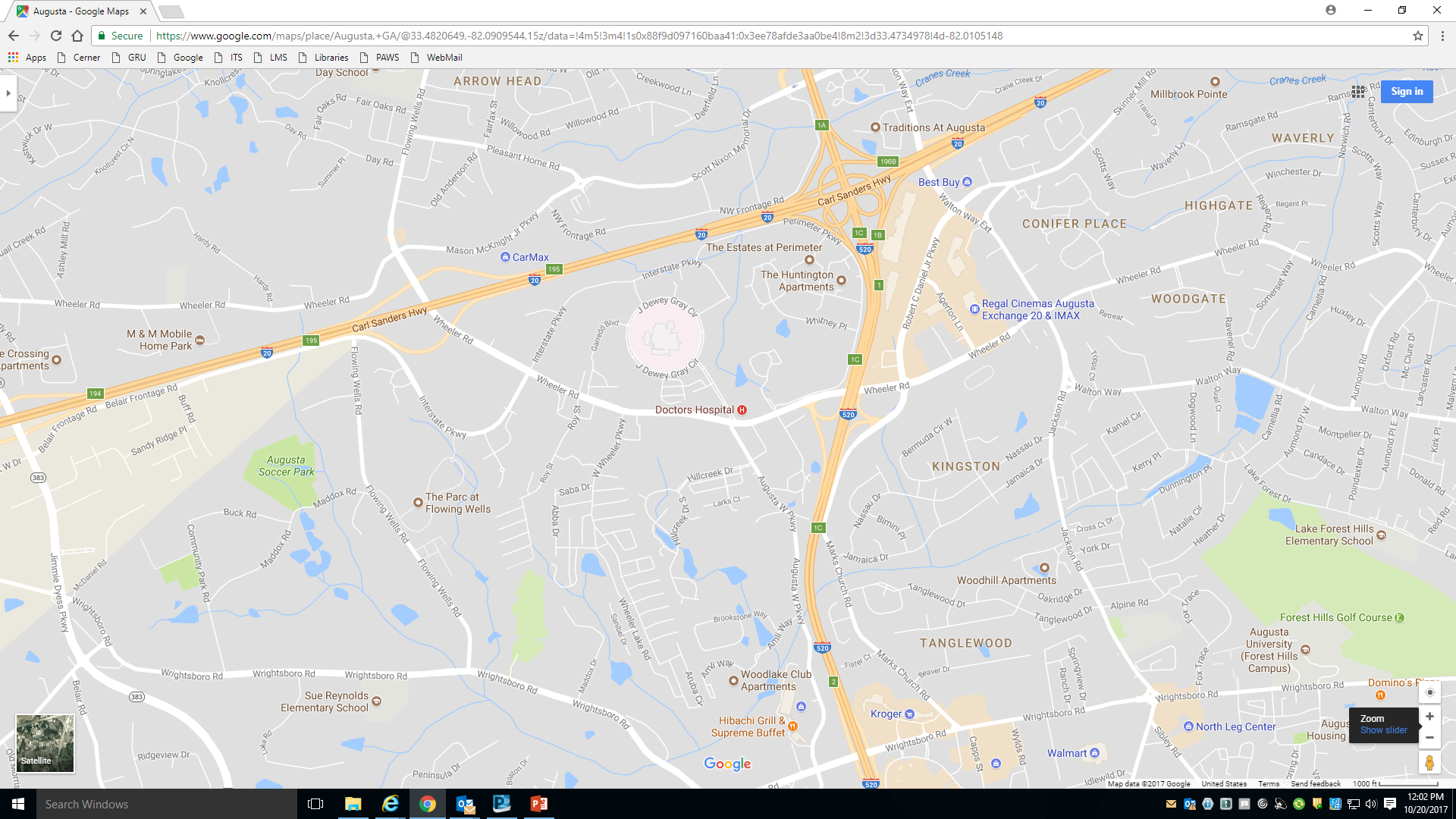 From Wheeler Rd. Turn onto Augusta West Parkway (the opposite way of Doctors Hospital)Take your First Right onto Hillcreek Drive (Just before the Regions Bank)Once on Hillcreek Drive make the Third Left into the office complex (the last one before you see houses)Turn left and we are the first office on the Right.  A brick exterior with 3 arched windows.We look forward to seeing you at your appointment!Do you experience leakage of urine?	YES / NOIf yes, how long?  	months  	yearsDo you leak urine when you cough, sneeze, or laugh?YES / NOAfter you urinate, do you have dribbling?	YES / NODo you leak urine with urgency or on the way to thebathroom?	YES / NOPlease check if you leak urine during the following times: Walking	 Running	 Urgency	 Changing from sitting to standing	 Lying down Exercise	 Straining or lifting	 With Intercourse	 Minimal activityPlease check if you leak urine during the following times: Walking	 Running	 Urgency	 Changing from sitting to standing	 Lying down Exercise	 Straining or lifting	 With Intercourse	 Minimal activityDo you use a pad for urine leakage?	YES / NOIf yes, how many a day? 	How long can you postpone emptying your bladder whenyou have the urge to urinate?  	minutes or  	_hoursDo you ever wet the bed while sleeping?	YES / NOWhat amount of leakage do you experience? Drops	 More than drops	Flood Leak ContinuallyNumber of urinary tract infections in the last year? 	Any blood in the urine?	YES / NOIf yes, when?Any kidney infections (pyelonephritis)?	YES / NODo you find it hard to begin urinating?	YES / NOAny history of kidney stones?	YES / NOIf yes, then explain:Did you have urinary problems in childhood?YES / NOAfter emptying your bladder, do you feel like you have emptied completely?	                                YES / NOHave you ever been catheterized in order to pass urine?YES / NOHow many times do you urinate during the day? 	How many times do you urinate at night after you go to sleep?______What time do you stop drinking fluids at night? _____ pmProcedureDateResultPap Smear  Yes   NoColonoscopy  Yes   No